EURO PRO SOCCER ACADEMY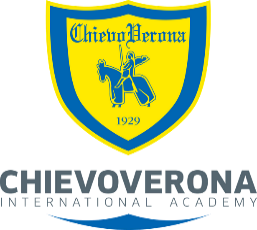 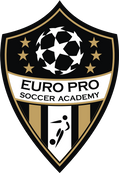 GOALKEEPER TRAININGEuro Pro Soccer Academy Goalkeeper Training offers specific training for goalkeepers of all ages and skill levels.Our Program has been designed to offer age specific training following our Partner Club Chievo Verona's Training Curriculum/Methodology and the Long-Term Player Development (LTPD) four cornered approach of coaching:Physical – Technical/Tactical – Social/Emotional – PsychologicalKeeping with our program philosophy, the focus will be on providing the Goalkeeper with the proper fundamentals and tools to compete at all levels. Presented in a fun, but structured and Professional environment where "attention to detail" is key.Goalkeeper Training Topics IncludeProper Goalkeeper Specific Warm Up Fundamentals (Footwork – Positioning – Speed & Reaction)Proprioception Training                   (Agility - Balance – Co-Ordination)Handling - CatchingBall DistributionDivingShot Stopping – Crosses – High BallsCommunication - Support1 v 1 (Breakaways)Available ProgramsMulti (8/10/12) week programs (or tailored to your needs)Goalkeeper specific Camps & Clinics (To Be Announced)Private 1 on 1 TrainingTraining sessions with your teamIn-Game Goalkeeper assessments Coaching StaffChristian Giovannini – Former Italian Professional Player and UEFA “A” License CoachCarlo Gambale – O.S.A. Provincial “C” License – O.S.A. Goalkeeper Coaching DiplomaProgram Fees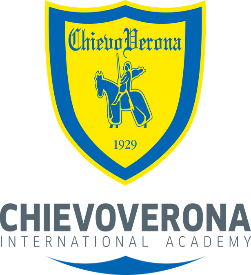 8 Week Winter Indoor Program (1 Hour Sessions)$280.00 + HST per player (Includes Goalkeeper Jersey)** Group Rates Available **FOR ALL OTHER PROGRAMS PLEASE INQUIRE"Feel like a Pro at Euro Pro Soccer Academy!"Contact us in Grimsby, Ontario at: christiangiovannini@europrosocceracademy.com -- www.europrosocceracademy.com 905-975-3996“BEYOND THE STANDARD!”